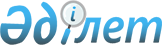 2023-2027 жылдарға техникалық және кәсіптік, орта білімнен кейінгі білімі бар кадрларды даярлауға арналған мемлекеттік білім беру тапсырысын орналастыру туралыАлматы қаласы әкімдігінің 2023 жылғы 14 қарашадағы № 4/603 қаулысы
      Қазақстан Республикасы Оқу-ағарту министрiнiң 2022 жылғы 27 тамыздағы № 381 бұйрығымен бекітілген Еңбек нарығының қажеттіліктерін ескере отырып, техникалық және кәсіптік, орта білімнен кейінгі білімі бар кадрларды даярлауға, сондай-ақ мектепке дейінгі тәрбиелеу мен оқытуға, орта білім беруге және балаларға қосымша білім беруге мемлекеттік білім беру тапсырысын орналастыру қағидаларына сәйкес Алматы қаласының әкімдігі ҚАУЛЫ ЕТЕДІ:
      1. Осы қаулының қосымшасына сәйкес техникалық және кәсіптік, орта бiлiмнен кейiнгi білім беру ұйымдарына 2023-2027 жылдарға техникалық және кәсiптiк, орта бiлiмнен кейiнгi бiлiмi бар кадрларды даярлауға мемлекеттiк бiлiм беру тапсырысы орналастырылсын.
      2. "Алматы қаласы Білім басқармасы" коммуналдық мемлекеттік мекемесі заңнамасымен белгіленген тәртіпте:
      1) осы қаулыны қол қойылған күнінен бастап бес жұмыс күні ішінде электрондық түрде "Қазақстан Республикасының Заңнама және құқықтық ақпарат институты" шаруашылық жүргізу құқығындағы республикалық мемлекеттік кәсіпорнына жариялауға жіберуді;
      2) осы қаулыны ресми жарияланғаннан кейін Алматы қаласы әкімдігінің интернет-ресурсында орналастыруды;
      3) осы қаулыдан туындайтын өзге де шараларды қабылдауды қамтамасыз етсін.
      3. Осы қаулының орындалуын бақылау Алматы қаласы әкiмiнiң жетекшілік ететін орынбасарына жүктелсiн.
      4. Осы қаулы алғаш ресми жарияланғаннан кейін күнтізбелік он күн өткен соң қолданысқа енгiзiледі. 2023-2027 оқу жылдарына арналған техникалық және кәсіптік, орта білімнен кейінгі
білім берудің білім беру бағдарламаларын жүзеге асыратын білім беру ұйымдарында
техникалық және кәсіптік, орта білімнен кейінгі білімі бар кадрларды даярлауға
мемлекеттік білім беру тапсырысын орналастыру
      Ескерту:
      ББ – Алматы қаласы Білім басқармасы
      СБ - Алматы қаласы Спорт басқармасы
      ҚДСБ - Алматы қаласы Қоғамдық денсаулық сақтау басқармасы
					© 2012. Қазақстан Республикасы Әділет министрлігінің «Қазақстан Республикасының Заңнама және құқықтық ақпарат институты» ШЖҚ РМК
				
      Алматы қаласының әкімі 

Е. Досаев
Алматы қаласы әкімдігінің
2023 жылғы "___ "__________
№______ қаулысына
қосымша
№
ТжКОББ білім беру бағдарламаларын жүзеге асыратын білім беру ұйымдарының атауы 
Мамандық коды
Мамандық атауы
барлығы
9 сынып базасында
9 сынып базасында
11 сынып базасында
11 сынып базасында
ТжКББ базасында (жұмысшы біліктілігі)
Жан басына шаққандағы нормативті қаржыландыруға сәйкес оқу жылына бір білім алушыны (маманды) оқыту шығынының орташа құны, теңге 
Бюджеттік бағдарламаның әкімшісі
№
ТжКОББ білім беру бағдарламаларын жүзеге асыратын білім беру ұйымдарының атауы 
Мамандық коды
Мамандық атауы
барлығы
Қазақ тілі
Орыс тілі
Қазақ тілі
Орыс тілі
ТжКББ базасында (жұмысшы біліктілігі)
Жан басына шаққандағы нормативті қаржыландыруға сәйкес оқу жылына бір білім алушыны (маманды) оқыту шығынының орташа құны, теңге 
Бюджеттік бағдарламаның әкімшісі
1
2
3
4
5
6
7
8
9
10
11
12
1
Алматы қаласы Білім басқармасының "Алматы сервистік қызмет көрсету колледжі" коммуналдық мемлекеттік қазыналық кәсіпорны 
10130200
Тамақтану саласында қызмет көрсетуді ұйымдастыру
25
25
435635,79
ББ
1
Алматы қаласы Білім басқармасының "Алматы сервистік қызмет көрсету колледжі" коммуналдық мемлекеттік қазыналық кәсіпорны 
10130300
Тамақтандыруды ұйымдастыру 
150
75
50
25
435635,79
1
Алматы қаласы Білім басқармасының "Алматы сервистік қызмет көрсету колледжі" коммуналдық мемлекеттік қазыналық кәсіпорны 
07210100
Ет және ет өнімдерін өндіру
25
25
435635,79
1
Алматы қаласы Білім басқармасының "Алматы сервистік қызмет көрсету колледжі" коммуналдық мемлекеттік қазыналық кәсіпорны 
07210300
Нан пісіру, макарон және кондитер өндірісі
50
25
25
435635,79
1
Алматы қаласы Білім басқармасының "Алматы сервистік қызмет көрсету колледжі" коммуналдық мемлекеттік қазыналық кәсіпорны 
10130100
Қонақ үй бизнесі
25
25
435635,79
1
Алматы қаласы Білім басқармасының "Алматы сервистік қызмет көрсету колледжі" коммуналдық мемлекеттік қазыналық кәсіпорны 
10130300
Тамақтандыруды ұйымдастыру
25
25
435635,79
1
Алматы қаласы Білім басқармасының "Алматы сервистік қызмет көрсету колледжі" коммуналдық мемлекеттік қазыналық кәсіпорны 
10150100
Туризм
25
25
395023,79
1
Алматы қаласы Білім басқармасының "Алматы сервистік қызмет көрсету колледжі" коммуналдық мемлекеттік қазыналық кәсіпорны 
04140100
Маркетинг 
50
25
25
395023,79
1
Алматы қаласы Білім басқармасының "Алматы сервистік қызмет көрсету колледжі" коммуналдық мемлекеттік қазыналық кәсіпорны 
07211300 
Тағам өндірісінің технологиясы
50
25
25
435635,79
барлығы
425
225
175
25
2
Алматы қаласы Білім басқармасының "Алматы сән және дизайн колледжі" коммуналдық мемлекеттік қазыналық кәсіпорны 
07230100
Тігін өндірісі және киімдерді үлгілеу
125
50
50
25
435635,79
ББ
2
Алматы қаласы Білім басқармасының "Алматы сән және дизайн колледжі" коммуналдық мемлекеттік қазыналық кәсіпорны 
02120200
Киім дизайны
100
75
25
435635,79
2
Алматы қаласы Білім басқармасының "Алматы сән және дизайн колледжі" коммуналдық мемлекеттік қазыналық кәсіпорны 
10120100
Шаштараз өнері 
100
50
50
435635,79
2
Алматы қаласы Білім басқармасының "Алматы сән және дизайн колледжі" коммуналдық мемлекеттік қазыналық кәсіпорны 
10130300
Тамақтандыруды ұйымдастыру
125
50
75
435635,79
барлығы
450
225
200
25
3
Алматы қаласы Білім басқармасының "Алматы көпсалалы колледжі" коммуналдық мемлекеттік қазыналық кәсіпорны 
07161300
Автомобиль көлігіне техникалық қызмет көрсету, жөндеу және пайдалану
100
50
50
527935,79
3
Алматы қаласы Білім басқармасының "Алматы көпсалалы колледжі" коммуналдық мемлекеттік қазыналық кәсіпорны 
02110300
Графикалық және мультимедиялық дизайн
25
25
435635,79
3
Алматы қаласы Білім басқармасының "Алматы көпсалалы колледжі" коммуналдық мемлекеттік қазыналық кәсіпорны 
07150900
Тоңазытқыш-компрессорлық машиналар мен қондырғыларды пайдалану мен монтаждау
25
25
3
Алматы қаласы Білім басқармасының "Алматы көпсалалы колледжі" коммуналдық мемлекеттік қазыналық кәсіпорны 
07221400
Жиһаз өндірісі
25
25
435635,79
3
Алматы қаласы Білім басқармасының "Алматы көпсалалы колледжі" коммуналдық мемлекеттік қазыналық кәсіпорны 
06130100
Бағдарламалық қамтамасыз ету (түрлері бойынша)
75
50
25
395023,79
3
Алматы қаласы Білім басқармасының "Алматы көпсалалы колледжі" коммуналдық мемлекеттік қазыналық кәсіпорны 
02120100
Интерьер дизайны
25
25
435635,79
3
Алматы қаласы Білім басқармасының "Алматы көпсалалы колледжі" коммуналдық мемлекеттік қазыналық кәсіпорны 
07320100
Ғимараттар мен құрылыстарды салу және пайдалану
25
25
435635,79
3
Алматы қаласы Білім басқармасының "Алматы көпсалалы колледжі" коммуналдық мемлекеттік қазыналық кәсіпорны 
07140500
Сандық техника (түрлері бойынша)
25
25
395023,79
барлығы
325
225
100
4
Алматы қаласы Білім басқармасының "Алматы полиграфия колледжі" коммуналдық мемлекеттік қазыналық кәсіпорны
02110400
Баспа ісі
175
75
75
25
395023,79
ББ
4
Алматы қаласы Білім басқармасының "Алматы полиграфия колледжі" коммуналдық мемлекеттік қазыналық кәсіпорны
02110500
Полиграфиялық және орау өндірісінің технологиясы 
225
150
25
50
395023,79
4
Алматы қаласы Білім басқармасының "Алматы полиграфия колледжі" коммуналдық мемлекеттік қазыналық кәсіпорны
07151000
Полиграфиялық өндіріс жабдықтарын пайдалану және жөндеу
25
25
395023,79
4
Алматы қаласы Білім басқармасының "Алматы полиграфия колледжі" коммуналдық мемлекеттік қазыналық кәсіпорны
02110100
Операторлық өнер 
100
25
25
25
25
395023,79
4
Алматы қаласы Білім басқармасының "Алматы полиграфия колледжі" коммуналдық мемлекеттік қазыналық кәсіпорны
04140100
Маркетинг (салалар бойынша)
25
25
395023,79
барлығы
550
275
125
125
25
5
Алматы қаласы Білім басқармасының "Алматы автомеханика колледжі" коммуналдық мемлекеттік қазыналық кәсіпорны
07161300
Автомобиль көлігіне техникалық қызмет көрсету, жөндеу және пайдалану
325
125
150
25
25
527935,79
ББ
барлығы
325
125
150
25
25
6
Алматы қаласы Білім басқармасының "Алматы құрылыс және халықтық кәсіпшілік колледжі" коммуналдық мемлекеттік қазыналық кәсіпорны
07161300
Автомобиль көлігіне техникалық қызмет көрсету, жөндеу және пайдалану
100
50
25
25
527935,79
ББ
6
Алматы қаласы Білім басқармасының "Алматы құрылыс және халықтық кәсіпшілік колледжі" коммуналдық мемлекеттік қазыналық кәсіпорны
07150500
Дәнекерлеу ісі
65
20
20
25
435635,79
6
Алматы қаласы Білім басқармасының "Алматы құрылыс және халықтық кәсіпшілік колледжі" коммуналдық мемлекеттік қазыналық кәсіпорны
02140100
Сәндік қолданбалы және халықтық кәсіпшілік өнері
15
15
435635,79
6
Алматы қаласы Білім басқармасының "Алматы құрылыс және халықтық кәсіпшілік колледжі" коммуналдық мемлекеттік қазыналық кәсіпорны
07310100
Архитектура
50
25
25
435635,79
6
Алматы қаласы Білім басқармасының "Алматы құрылыс және халықтық кәсіпшілік колледжі" коммуналдық мемлекеттік қазыналық кәсіпорны
07310400
Дизайн, азаматтық ғимараттарды жобалау, қалпына келтіру, қайта құру
20
20
435635,79
6
Алматы қаласы Білім басқармасының "Алматы құрылыс және халықтық кәсіпшілік колледжі" коммуналдық мемлекеттік қазыналық кәсіпорны
07130200
Электрмен қамтамасыз ету (салалар бойынша)
15
15
435635,79
6
Алматы қаласы Білім басқармасының "Алматы құрылыс және халықтық кәсіпшілік колледжі" коммуналдық мемлекеттік қазыналық кәсіпорны
07221400
Жиһаз өндірісі
50
25
25
435635,79
барлығы
315
135
105
50
25
7
Алматы қаласы Білім басқармасының "Алматы технология және флористика колледжі" коммуналдық мемлекеттік қазыналық кәсіпорны
07230100
Тігін өндірісі және киімдерді үлгілеу
52
35
17
435635,79
ББ
7
Алматы қаласы Білім басқармасының "Алматы технология және флористика колледжі" коммуналдық мемлекеттік қазыналық кәсіпорны
07161300
Автомобиль көлігіне техникалық қызмет көрсету, жөндеу және пайдалану
125
75
25
25
527935,79
7
Алматы қаласы Білім басқармасының "Алматы технология және флористика колледжі" коммуналдық мемлекеттік қазыналық кәсіпорны
06120100
Есептеу техникасы және ақпараттық желілер (түрлері бойынша)
100
50
25
25
395023,79
7
Алматы қаласы Білім басқармасының "Алматы технология және флористика колледжі" коммуналдық мемлекеттік қазыналық кәсіпорны
08120100
Бақ-саябақ шаруашылығы
37
37
395023,79
7
Алматы қаласы Білім басқармасының "Алматы технология және флористика колледжі" коммуналдық мемлекеттік қазыналық кәсіпорны
07221400 
Жиһаз өндірісі
35
12
23
435635,79
7
Алматы қаласы Білім басқармасының "Алматы технология және флористика колледжі" коммуналдық мемлекеттік қазыналық кәсіпорны
07231000 
Аяқ-киім ісі
10
10
435635,79
барлығы
359
172
137
50
8
Алматы қаласы Білім басқармасының "Алматы телекоммуникация және машина жасау колледжі" коммуналдық мемлекеттік қазыналық кәсіпорны 
07140900
Радиотехника, электроника және телекоммуникациялар
100
50
25
25
395023,79
ББ
8
Алматы қаласы Білім басқармасының "Алматы телекоммуникация және машина жасау колледжі" коммуналдық мемлекеттік қазыналық кәсіпорны 
07161300
Автомобиль көлігіне техникалық қызмет көрсету, жөндеу және пайдалану
50
25
25
527935,79
8
Алматы қаласы Білім басқармасының "Алматы телекоммуникация және машина жасау колледжі" коммуналдық мемлекеттік қазыналық кәсіпорны 
07150100
Машина жасау технологиясы (түрлері бойынша)
25
25
435635,79
8
Алматы қаласы Білім басқармасының "Алматы телекоммуникация және машина жасау колледжі" коммуналдық мемлекеттік қазыналық кәсіпорны 
07130100
Электр жабдықтары (түрлері бойынша)
50
25
25
435635,79
8
Алматы қаласы Білім басқармасының "Алматы телекоммуникация және машина жасау колледжі" коммуналдық мемлекеттік қазыналық кәсіпорны 
07141000
Пошта байланысы
100
50
25
25
435635,79
8
Алматы қаласы Білім басқармасының "Алматы телекоммуникация және машина жасау колледжі" коммуналдық мемлекеттік қазыналық кәсіпорны 
10410300
 Автомобиль көлігінде тасымалдауды ұйымдастыру және қозғалысты басқару
75
25
25
25
435635,79
барлығы
400
200
125
75
9
Алматы қаласы Білім басқармасының "Алматы құрылыс-техникалық колледжі" коммуналдық мемлекеттік қазыналық кәсіпорны
07161300
Автомобиль көлігіне техникалық қызмет көрсету, жөндеу және пайдалану
100
50
25
25
527935,79
ББ
9
Алматы қаласы Білім басқармасының "Алматы құрылыс-техникалық колледжі" коммуналдық мемлекеттік қазыналық кәсіпорны
07320100
Ғимараттар мен құрылыстарды салу және пайдалану
50
25
25
435635,79
9
Алматы қаласы Білім басқармасының "Алматы құрылыс-техникалық колледжі" коммуналдық мемлекеттік қазыналық кәсіпорны
07221400
Жиһаз өндірісі
50
25
25
435635,79
9
Алматы қаласы Білім басқармасының "Алматы құрылыс-техникалық колледжі" коммуналдық мемлекеттік қазыналық кәсіпорны
07320400
Жылжымайтын мүлікті басқару
50
25
25
435635,79
9
Алматы қаласы Білім басқармасының "Алматы құрылыс-техникалық колледжі" коммуналдық мемлекеттік қазыналық кәсіпорны
07130700
Электромеханикалық жабдықтарға техникалық қызмет көрсету, жөндеу және пайдалану (түрлері және салалары бойынша)
75
25
25
25
435635,79
9
Алматы қаласы Білім басқармасының "Алматы құрылыс-техникалық колледжі" коммуналдық мемлекеттік қазыналық кәсіпорны
07150500
Дәнекерлеу ісі
(түрлері бойынша)
50
25
25
435635,79
9
Алматы қаласы Білім басқармасының "Алматы құрылыс-техникалық колледжі" коммуналдық мемлекеттік қазыналық кәсіпорны
07140500
Сандық техника (түрлері бойынша) 
50
25
25
395023,79
9
Алматы қаласы Білім басқармасының "Алматы құрылыс-техникалық колледжі" коммуналдық мемлекеттік қазыналық кәсіпорны
07310100
Архитектура
50
25
25
435635,79
9
Алматы қаласы Білім басқармасының "Алматы құрылыс-техникалық колледжі" коммуналдық мемлекеттік қазыналық кәсіпорны
барлығы
475
225
200
25
25
10
Алматы қаласы Білім басқармасының "Алматы электромеханикалық колледжі" коммуналдық мемлекеттік қазыналық кәсіпорны 
07130100 
Электр жабдықтары
15
15
ББ
10
Алматы қаласы Білім басқармасының "Алматы электромеханикалық колледжі" коммуналдық мемлекеттік қазыналық кәсіпорны 
07130700
Электромеханикалық жабдықтарға техникалық қызмет көрсету, жөндеу және пайдалану
66
66
435635,79
10
Алматы қаласы Білім басқармасының "Алматы электромеханикалық колледжі" коммуналдық мемлекеттік қазыналық кәсіпорны 
07161300
Автомобиль көлігіне техникалық қызмет көрсету, жөндеу және пайдалану
175
125
50
527935,79
10
Алматы қаласы Білім басқармасының "Алматы электромеханикалық колледжі" коммуналдық мемлекеттік қазыналық кәсіпорны 
07130500 
Жаңартылатын энергетика
15
15
435635,79
10
Алматы қаласы Білім басқармасының "Алматы электромеханикалық колледжі" коммуналдық мемлекеттік қазыналық кәсіпорны 
07140100 
Технологиялық процесстерді автоматтандыру және басқару (бейін бойынша)
25
25
395023,79
барлығы
296
146
50
11
Алматы қаласы Білім басқармасының "Алматы жолаушылар көлігі және технологиялар колледжі" коммуналдық мемлекеттік қазыналық кәсіпорны 
07130100
Электр жабдықтары (түрлері және салалары бойынша)
25
25
435635,79
ББ
11
Алматы қаласы Білім басқармасының "Алматы жолаушылар көлігі және технологиялар колледжі" коммуналдық мемлекеттік қазыналық кәсіпорны 
07150300
Токарлық іс (түрлері бойынша)
50
25
25
435635,79
11
Алматы қаласы Білім басқармасының "Алматы жолаушылар көлігі және технологиялар колледжі" коммуналдық мемлекеттік қазыналық кәсіпорны 
07150500
Дәнекерлеу ісі (түрлері бойынша)
15
15
435635,79
11
Алматы қаласы Білім басқармасының "Алматы жолаушылар көлігі және технологиялар колледжі" коммуналдық мемлекеттік қазыналық кәсіпорны 
07161300
Автомобиль көлігіне техникалық қызмет көрсету, жөндеу және пайдалану
225
100
125
527935,79
11
Алматы қаласы Білім басқармасының "Алматы жолаушылар көлігі және технологиялар колледжі" коммуналдық мемлекеттік қазыналық кәсіпорны 
07230100
Тігін өндірісі және киімдерді үлгілеу
25
25
435635,79
11
Алматы қаласы Білім басқармасының "Алматы жолаушылар көлігі және технологиялар колледжі" коммуналдық мемлекеттік қазыналық кәсіпорны 
10120100
Шаштараз өнері
50
25
25
435635,79
барлығы
390
165
225
12
"Алматы мемлекеттік политехникалық колледжі" мемлекеттік қазыналық коммуналдық кәсіпорны
06130100
Бағдарламалық қамтамасыз ету (түрлері бойынша)
200
125
75
395023,79
ББ
12
"Алматы мемлекеттік политехникалық колледжі" мемлекеттік қазыналық коммуналдық кәсіпорны
06120100
Есептеу техникасы және ақпараттық желілер (түрлері бойынша)
75
50
25
395023,79
12
"Алматы мемлекеттік политехникалық колледжі" мемлекеттік қазыналық коммуналдық кәсіпорны
07140900
Радиотехника, электроника және телекоммуникациялар 
100
75
25
395023,79
12
"Алматы мемлекеттік политехникалық колледжі" мемлекеттік қазыналық коммуналдық кәсіпорны
07151100 
Машиналар мен жабдықтарды пайдалану (өнеркәсіп салалары бойынша)
25
25
435635,79
барлығы
400
250
150
13
Алматы қаласы Білім басқармасының "№ 2 Алматы мемлекеттік гуманитарлық-педагогикалық колледж" мемлекеттік қазыналық коммуналдық кәсіпорны
01140100
Бастауыш білім беру педагогикасы мен әдістемесі 
100
50
50
387639,79
ББ
13
Алматы қаласы Білім басқармасының "№ 2 Алматы мемлекеттік гуманитарлық-педагогикалық колледж" мемлекеттік қазыналық коммуналдық кәсіпорны
01140700
Информатика
25
25
387639,79
13
Алматы қаласы Білім басқармасының "№ 2 Алматы мемлекеттік гуманитарлық-педагогикалық колледж" мемлекеттік қазыналық коммуналдық кәсіпорны
01120100
Мектепке дейінгі тәрбие және оқыту
75
25
50
387639,79
13
Алматы қаласы Білім басқармасының "№ 2 Алматы мемлекеттік гуманитарлық-педагогикалық колледж" мемлекеттік қазыналық коммуналдық кәсіпорны
01140600
Негізгі орта білім берудегі тіл мен әдебиетті оқытудың педагогикасы мен әдістемесі
100
50
50
387639,79
барлығы
300
125
125
50
14
"№ 1 Алматы қазақ мемлекеттік гуманитарлық-педагогтік колледжі" мемлекеттік қазыналық коммуналдық кәсіпорны
01120100
Мектепке дейінгі тәрбие және оқыту
50
25
25
387639,79
ББ
14
"№ 1 Алматы қазақ мемлекеттік гуманитарлық-педагогтік колледжі" мемлекеттік қазыналық коммуналдық кәсіпорны
01140100
Бастауыш білім беру педагогикасы мен әдістемесі 
173
148
25
387639,79
14
"№ 1 Алматы қазақ мемлекеттік гуманитарлық-педагогтік колледжі" мемлекеттік қазыналық коммуналдық кәсіпорны
01140600
Негізгі орта білім берудегі тіл мен әдебиетті оқытудың педагогикасы мен әдістемесі
150
150
387639,79
14
"№ 1 Алматы қазақ мемлекеттік гуманитарлық-педагогтік колледжі" мемлекеттік қазыналық коммуналдық кәсіпорны
01140700
Информатика
25
25
387639,79
14
"№ 1 Алматы қазақ мемлекеттік гуманитарлық-педагогтік колледжі" мемлекеттік қазыналық коммуналдық кәсіпорны
барлығы
398
348
50
15
Алматы қаласы Білім басқармасының "Алматы мемлекеттік сервис және технологиялар колледжі" мемлекеттік қазыналық коммуналдық кәсіпорны 
10120100
Шаштараз өнері
118
50
43
25
435635,79
ББ
15
Алматы қаласы Білім басқармасының "Алматы мемлекеттік сервис және технологиялар колледжі" мемлекеттік қазыналық коммуналдық кәсіпорны 
07230100
Тігін өндірісі және киімдерді үлгілеу
83
58
25
435635,79
15
Алматы қаласы Білім басқармасының "Алматы мемлекеттік сервис және технологиялар колледжі" мемлекеттік қазыналық коммуналдық кәсіпорны 
06130100
Бағдарламалық қамтамасыз ету (түрлері бойынша)
114
50
64
395023,79
15
Алматы қаласы Білім басқармасының "Алматы мемлекеттік сервис және технологиялар колледжі" мемлекеттік қазыналық коммуналдық кәсіпорны 
10150100
Туризм
25
25
395023,79
15
Алматы қаласы Білім басқармасының "Алматы мемлекеттік сервис және технологиялар колледжі" мемлекеттік қазыналық коммуналдық кәсіпорны 
10130100
Қонақ үй бизнесі
25
25
435635,79
15
Алматы қаласы Білім басқармасының "Алматы мемлекеттік сервис және технологиялар колледжі" мемлекеттік қазыналық коммуналдық кәсіпорны 
10110100
Бұйымдарды химиялық тазалау және бояу
25
25
435635,79
390
183
132
50
25
16
Алматы қаласы Білім басқармасының "Алматы мемлекеттік жаңа технологиялар колледжі" коммуналдық мемлекеттік қазыналық кәсіпорны
07161300
Автомобиль көлігіне техникалық қызмет көрсету, жөндеу және пайдалану
50
25
25
0
0
527935,79
ББ
16
Алматы қаласы Білім басқармасының "Алматы мемлекеттік жаңа технологиялар колледжі" коммуналдық мемлекеттік қазыналық кәсіпорны
07160100 
Радиоэлектронды көлік жабдықтарын пайдалану және техникалық қызмет көрсету (көлік түрлері бойынша)
100
50
50
0
0
527935,79
16
Алматы қаласы Білім басқармасының "Алматы мемлекеттік жаңа технологиялар колледжі" коммуналдық мемлекеттік қазыналық кәсіпорны
07230100
Тігін өндірісі және киімдерді үлгілеу 
50
25
25
0
0
435635,79
16
Алматы қаласы Білім басқармасының "Алматы мемлекеттік жаңа технологиялар колледжі" коммуналдық мемлекеттік қазыналық кәсіпорны
10410300
Автомобиль көлігінде тасымалдауды ұйымдастыру және қозғалысты басқару (салалар бойынша) 
50
50
0
0
435635,79
барлығы
250
100
150
0
0
17
"Алматы мемлекеттік көлік және коммуникациялар колледжі" мемлекеттік қазыналық коммуналдық кәсіпорны
07130600
Темір жолдың электротехникалық жүйелерін электрмен жабдықтау, пайдалану, жөндеу және техникалық қызмет көрсету
25
25
435635,79
ББ
17
"Алматы мемлекеттік көлік және коммуникациялар колледжі" мемлекеттік қазыналық коммуналдық кәсіпорны
07320800
Темір жол құрылысы, жол және жол шаруашылығы
25
25
435635,79
17
"Алматы мемлекеттік көлік және коммуникациялар колледжі" мемлекеттік қазыналық коммуналдық кәсіпорны
10410200
Темір жол көлігінде тасымалдауды ұйымдастыру және қозғалысты басқару
75
25
25
25
435635,79
17
"Алматы мемлекеттік көлік және коммуникациялар колледжі" мемлекеттік қазыналық коммуналдық кәсіпорны
07160500
Темір жолдың жылжымалы құрамын пайдалану, жөндеу және техникалық қызмет көрсету
75
50
25
435635,79
17
"Алматы мемлекеттік көлік және коммуникациялар колледжі" мемлекеттік қазыналық коммуналдық кәсіпорны
07160600
Темір жолдың вагондар мен рефрижераторлы жылжымалы құрамын пайдалану, жөндеу және техникалық қызмет көрсету
50
50
435635,79
17
"Алматы мемлекеттік көлік және коммуникациялар колледжі" мемлекеттік қазыналық коммуналдық кәсіпорны
07140700
Автоматика, телемеханика және темір жол көлігіндегі қозғалысты басқару
50
25
25
435635,79
барлығы
300
125
125
25
25
18
Алматы қаласы Білім басқармасының "Алматы мемлекеттік энергетика және электронды технологиялар колледжі" мемлекеттік қазыналық коммуналдық кәсіпорны
07130100
Электр жабдықтары (түрлері және салалары бойынша)
125
100
25
435635,79
ББ
18
Алматы қаласы Білім басқармасының "Алматы мемлекеттік энергетика және электронды технологиялар колледжі" мемлекеттік қазыналық коммуналдық кәсіпорны
07130200
Электрмен қамтамасыз ету (салалар бойынша)
50
50
435635,79
18
Алматы қаласы Білім басқармасының "Алматы мемлекеттік энергетика және электронды технологиялар колледжі" мемлекеттік қазыналық коммуналдық кәсіпорны
07140900
Радиотехника, электроника және телекоммуникациялар
25
25
395023,79
18
Алматы қаласы Білім басқармасының "Алматы мемлекеттік энергетика және электронды технологиялар колледжі" мемлекеттік қазыналық коммуналдық кәсіпорны
07140100
Технологиялық процесстерді автоматтандыру және басқару (бейін бойынша)
50
50
395023,79
18
Алматы қаласы Білім басқармасының "Алматы мемлекеттік энергетика және электронды технологиялар колледжі" мемлекеттік қазыналық коммуналдық кәсіпорны
06130100
Бағдарламалық қамтамасыз ету (түрлері бойынша)
175
75
100
395023,79
18
Алматы қаласы Білім басқармасының "Алматы мемлекеттік энергетика және электронды технологиялар колледжі" мемлекеттік қазыналық коммуналдық кәсіпорны
04130100
Менеджмент (қолдану салалары бойынша)
25
25
395023,79
барлығы
450
275
150
25
19
Алматы қаласы Білім басқармасының "Туризм және қонақжайлылық индустриясы колледжі" коммуналдық мемлекеттік қазыналық кәсіпорны
10130300
Тамақтандыруды ұйымдастыру
170
74
96
435635,79
ББ
19
Алматы қаласы Білім басқармасының "Туризм және қонақжайлылық индустриясы колледжі" коммуналдық мемлекеттік қазыналық кәсіпорны
10130100 
Қонақ үй бизнесі
25
25
435635,79
19
Алматы қаласы Білім басқармасының "Туризм және қонақжайлылық индустриясы колледжі" коммуналдық мемлекеттік қазыналық кәсіпорны
10150100
Туризм
25
25
395023,79
19
Алматы қаласы Білім басқармасының "Туризм және қонақжайлылық индустриясы колледжі" коммуналдық мемлекеттік қазыналық кәсіпорны
04130100
Менеджмент
25
25
395023,79
19
Алматы қаласы Білім басқармасының "Туризм және қонақжайлылық индустриясы колледжі" коммуналдық мемлекеттік қазыналық кәсіпорны
07210300
Нан пісіру, макарон және кондитер өндірісі
50
25
25
435635,79
19
Алматы қаласы Білім басқармасының "Туризм және қонақжайлылық индустриясы колледжі" коммуналдық мемлекеттік қазыналық кәсіпорны
10130200
Тамақтану саласында қызмет көрсетуді ұйымдастыру
25
25
435635,79
барлығы
320
99
221
20
Алматы қаласы Білім басқармасының "Алматы мемлекеттік бизнес колледжі" коммуналдық мемлекеттік қазыналық кәсіпорны
04130100
Менеджмент (қолдану салалары бойынша)
100
50
50
395023,79
ББ
20
Алматы қаласы Білім басқармасының "Алматы мемлекеттік бизнес колледжі" коммуналдық мемлекеттік қазыналық кәсіпорны
07210300
Нан пісіру, макарон және кондитер өндірісі 
50
25
25
435635,79
20
Алматы қаласы Білім басқармасының "Алматы мемлекеттік бизнес колледжі" коммуналдық мемлекеттік қазыналық кәсіпорны
10130300
Тамақтандыруды ұйымдастыру
100
50
50
435635,79
20
Алматы қаласы Білім басқармасының "Алматы мемлекеттік бизнес колледжі" коммуналдық мемлекеттік қазыналық кәсіпорны
04140100
Маркетинг (салалар бойынша)
75
50
25
395023,79
20
Алматы қаласы Білім басқармасының "Алматы мемлекеттік бизнес колледжі" коммуналдық мемлекеттік қазыналық кәсіпорны
04110100
Есеп және аудит
75
50
25
395023,79
барлығы
400
225
175
21
"Әділет" колледжі" жауапкершілігі шектеулі серіктестігі 
04130100
Менеджмент (қолдану салалары бойынша)
100
25
50
25
395023,79
ББ
21
"Әділет" колледжі" жауапкершілігі шектеулі серіктестігі 
04140100
Маркетинг (салалар бойынша)
100
25
50
25
395023,79
21
"Әділет" колледжі" жауапкершілігі шектеулі серіктестігі 
10130100
Қонақ үй бизнесі 
100
75
25
435635,79
21
"Әділет" колледжі" жауапкершілігі шектеулі серіктестігі 
барлығы
300
50
175
75
22
 "Еуразия аграрлық колледжі" мекемесі
08410100
Ветеринария
77
25
52
395023,79
ББ
22
 "Еуразия аграрлық колледжі" мекемесі
07310300
Жерге орналастыру 
50
50
435635,79
22
 "Еуразия аграрлық колледжі" мекемесі
08210100 
Орман шаруашылығы 
25
25
395023,79
22
 "Еуразия аграрлық колледжі" мекемесі
08110100
Агрономия
25
25
395023,79
22
 "Еуразия аграрлық колледжі" мекемесі
04130200
Логистика
25
25
395023,79
барлығы
202
150
52
395023,79 
23
"Алматы техника-экономикалық байланыс колледжі" мекемесі 
06130100
Бағдарламалық қамтамасыз ету
50
25
25
395023,79
ББ
23
"Алматы техника-экономикалық байланыс колледжі" мекемесі 
07141000
Пошта байланысы
20
20
435635,79
23
"Алматы техника-экономикалық байланыс колледжі" мекемесі 
07161300
Автомобиль көлігіне техникалық қызмет көрсету, жөндеу және пайдалану
25
25
527935,79
23
"Алматы техника-экономикалық байланыс колледжі" мекемесі 
барлығы
95
45
50
24
"Азаматтық авиация академиясы" акционерлік қоғамының Авиация колледжі 
07160800
Жердегі авиациялық радиоэлектронды жабдықтарды техникалық пайдалану
50
25
25
527935,79
ББ
24
"Азаматтық авиация академиясы" акционерлік қоғамының Авиация колледжі 
07161000 
Әуе кемесіне техникалық қызмет көрсету және жөндеу
175
75
50
25
25
527935,79
24
"Азаматтық авиация академиясы" акционерлік қоғамының Авиация колледжі 
10410100
Әуе тасымалдауларын ұйымдастыру
125
50
50
25
435635,79
барлығы
350
150
125
50
25
25
"Каспий қоғамдық университеті" білім беру мекемесінің колледжі 
04140100
Маркетинг 
(салалар бойынша)
100
25
50
25
395023,79
ББ
25
"Каспий қоғамдық университеті" білім беру мекемесінің колледжі 
06130100
Бағдарламалық қамтамасыз ету (түрлері бойынша)
25
25
395023,79
25
"Каспий қоғамдық университеті" білім беру мекемесінің колледжі 
10150100
Туризм
125
75
50
25
395023,79
барлығы
275
100
125
0
50
26
"Алматы құрылыс және менеджмент колледжі" жауапкершілігі шектеулі серіктестігі
07320100
Ғимараттар мен құрылыстарды салу және пайдалану
50
25
25
435635,79
ББ
26
"Алматы құрылыс және менеджмент колледжі" жауапкершілігі шектеулі серіктестігі
07321200
Газбен қамтамасыз ету жабдықтары мен жүйелерін құрастыру және пайдалану
25
25
435635,79
26
"Алматы құрылыс және менеджмент колледжі" жауапкершілігі шектеулі серіктестігі
04120200
Бағалау (түрлері бойынша)
25
25
395023,79
26
"Алматы құрылыс және менеджмент колледжі" жауапкершілігі шектеулі серіктестігі
07310400
Дизайн, азаматтық ғимараттарды жобалау, қалпына келтіру, қайта құру
25
25
435635,79
26
"Алматы құрылыс және менеджмент колледжі" жауапкершілігі шектеулі серіктестігі
07310100
Архитектура
50
25
25
435635,79
барлығы
175
50
125
27
"Алматы техника-экономикалық қатынас жолдары колледжі" жауапкершілігі шектеулі серіктестігі
07130600
Темір жолдың электротехникалық жүйелерін электрмен жабдықтау, пайдалану, жөндеу және техникалық қызмет көрсету 
25
25
435635,79
ББ
27
"Алматы техника-экономикалық қатынас жолдары колледжі" жауапкершілігі шектеулі серіктестігі
07140700
Автоматика, телемеханика және темір жол көлігіндегі қозғалысты басқару
100
50
25
25
395023,79
27
"Алматы техника-экономикалық қатынас жолдары колледжі" жауапкершілігі шектеулі серіктестігі
07160500
Темір жолдың жылжымалы құрамын пайдалану, жөндеу және техникалық қызмет көрсету 
50
50
435635,79
27
"Алматы техника-экономикалық қатынас жолдары колледжі" жауапкершілігі шектеулі серіктестігі
07320800
Темір жол құрылысы, жол және жол шаруашылығы
25
25
435635,79
27
"Алматы техника-экономикалық қатынас жолдары колледжі" жауапкершілігі шектеулі серіктестігі
10410200
Темір жол көлігінде тасымалдауды ұйымдастыру және қозғалысты басқару
150
75
25
50
435635,79
27
"Алматы техника-экономикалық қатынас жолдары колледжі" жауапкершілігі шектеулі серіктестігі
06130100
Бағдарламалық қамтамасыз ету (түрлері бойынша)
50
50
395023,79
барлығы
400
275
50
75
395023,79
28
"Алматы қаржы-экономикалық колледжі" жауапкершілігі шектеулі серіктестігі 
04120200
Бағалау (түрлері бойынша) 
50
50
395023,79
ББ
28
"Алматы қаржы-экономикалық колледжі" жауапкершілігі шектеулі серіктестігі 
04130100
Менеджмент (қолдану салалары бойынша)
50
25
25
395023,79
28
"Алматы қаржы-экономикалық колледжі" жауапкершілігі шектеулі серіктестігі 
04140100
 Маркетинг (салалар бойынша)
50
25
25
395023,79
28
"Алматы қаржы-экономикалық колледжі" жауапкершілігі шектеулі серіктестігі 
10150100
Туризм
50
25
25
395023,79
28
"Алматы қаржы-экономикалық колледжі" жауапкершілігі шектеулі серіктестігі 
06130100
Бағдарламалық қамтамасыз ету (түрлері бойынша)
75
50
25
395023,79
барлығы
275
175
100
395023,79
29
"Нархоз университетінің экономикалық колледжі" мекемесі 
04140100
Маркетинг (салалар бойынша)
25
25
395023,79
ББ
29
"Нархоз университетінің экономикалық колледжі" мекемесі 
04130100
Менеджмент (қолдану салалары бойынша) 
40
40
395023,79
29
"Нархоз университетінің экономикалық колледжі" мекемесі 
06130100
Бағдарламалық қамтамасыз ету (түрлері бойынша)
25
25
395023,79
29
"Нархоз университетінің экономикалық колледжі" мекемесі 
06120100
Есептеу техникасы және ақпараттық желілер (түрлері бойынша)
75
50
25
395023,79
барлығы
165
140
25
395023,79
30
"Еуразия техника-экономикалық колледжі" мекемесі 
06120100
Есептеу техникасы және ақпараттық желілер 
25
25
395023,79
ББ
30
"Еуразия техника-экономикалық колледжі" мекемесі 
06130100
Бағдарламалық қамтамасыз ету (түрлері бойынша)
125
50
25
25
25
395023,79
30
"Еуразия техника-экономикалық колледжі" мекемесі 
07130700
Электромеханикалық жабдықтарға техникалық қызмет көрсету, жөндеу және пайдалану (түрлері және салалары бойынша)
43
25
18
435635,79
30
"Еуразия техника-экономикалық колледжі" мекемесі 
10410300
Автомобиль көлігінде тасымалдауды ұйымдастыру және қозғалысты басқару
75
50
25
435635,79
барлығы
268
150
68
25
25
395023,79
31
"Алматы қаласының инновациялық техникалық колледжі" жауапкершілігі шектеулі серіктестігі 
06120100
Есептеу техникасы және ақпараттық желілер (түрлері бойынша)
50
25
25
0
0
395023,79
ББ
31
"Алматы қаласының инновациялық техникалық колледжі" жауапкершілігі шектеулі серіктестігі 
06120200
Ақпараттық қауіпсіздік жүйелері
50
25
25
0
0
395023,79
31
"Алматы қаласының инновациялық техникалық колледжі" жауапкершілігі шектеулі серіктестігі 
06130100
Бағдарламалық қамтамасыз ету (түрлері бойынша)
275
150
125
0
0
395023,79
барлығы
375
200
175
0
0
395023,79
32
"Орталықазия техника-экономикалық колледжі" білім беру мекемесі
02110100
Операторлық өнер 
24
24
395023,79
ББ
32
"Орталықазия техника-экономикалық колледжі" білім беру мекемесі
06130100
Бағдарламалық қамтамасыз ету (түрлері бойынша)
50
25
25
395023,79
32
"Орталықазия техника-экономикалық колледжі" білім беру мекемесі
07140400
Робототехника және кірістірілетін жүйелер (салалар бойынша) 
25
25
435635,79
32
"Орталықазия техника-экономикалық колледжі" білім беру мекемесі
06120100
Есептеу техникасы және ақпараттық желілер (түрлері бойынша)
50
25
25
395023,79
барлығы
149
25
99
25
33
"Логистика және көлік академиясының Алматы колледжі" жауапкершілігі шектеулі серіктестігі 
07140900
Радиотехника, электроника и
телекоммуникации
50
25
25
395023,79
ББ
33
"Логистика және көлік академиясының Алматы колледжі" жауапкершілігі шектеулі серіктестігі 
07160600
Темір жолдың вагондар мен рефрижераторлы жылжымалы құрамын пайдалану, жөндеу және техникалық қызмет көрсету
25
25
435635,79
33
"Логистика және көлік академиясының Алматы колледжі" жауапкершілігі шектеулі серіктестігі 
07160500
Темір жолдың жылжымалы құрамын пайдалану, жөндеу және техникалық қызмет көрсету
50
25
25
435635,79
33
"Логистика және көлік академиясының Алматы колледжі" жауапкершілігі шектеулі серіктестігі 
07130600 
Темір жолдың электротехникалық жүйелерін электрмен жабдықтау, пайдалану, жөндеу және техникалық қызмет көрсету
25
25
435635,79
33
"Логистика және көлік академиясының Алматы колледжі" жауапкершілігі шектеулі серіктестігі 
10410200
Темір жол көлігінде тасымалдауды ұйымдастыру және қозғалысты басқару
150
51
49
50
435635,79
33
"Логистика және көлік академиясының Алматы колледжі" жауапкершілігі шектеулі серіктестігі 
04130200
Логистика (салалар бойынша)
125
50
50
25
395023,79
33
"Логистика және көлік академиясының Алматы колледжі" жауапкершілігі шектеулі серіктестігі 
06120100
Есептеу техникасы және ақпараттық желілер (түрлері бойынша)
25
25
395023,79
33
"Логистика және көлік академиясының Алматы колледжі" жауапкершілігі шектеулі серіктестігі 
10410400
Жолқозғалысын ұйымдастыру
25
25
435635,79
барлығы
475
251
99
125
34
"Алматы "Престиж" колледжі" жауапкершілігі шектеулі серіктестігі
02110100
Операторлық өнер 
16
16
395023,79
ББ
34
"Алматы "Престиж" колледжі" жауапкершілігі шектеулі серіктестігі
04140100
Маркетинг (салалар бойынша)
25
25
395023,79
34
"Алматы "Престиж" колледжі" жауапкершілігі шектеулі серіктестігі
06130100
Бағдарламалық қамтамасыз ету (түрлері бойынша)
45
23
22
395023,79
барлығы
86
23
63
35
"Алматы теміржол көлігі колледжі" білім беру мекемесі
07140700
Автоматика, телемеханика және темір жол көлігіндегі қозғалысты басқару
25
25
435635,79
ББ
35
"Алматы теміржол көлігі колледжі" білім беру мекемесі
07130600
Темір жолдың электротехникалық жүйелерін электрмен жабдықтау, пайдалану, жөндеу және техникалық қызмет көрсету
24
24
435635,79
35
"Алматы теміржол көлігі колледжі" білім беру мекемесі
07160500
Темір жолдың жылжымалы құрамын пайдалану, жөндеу және техникалық қызмет көрсету 
44
25
19
435635,79
35
"Алматы теміржол көлігі колледжі" білім беру мекемесі
07160600
Темір жолдың вагондар мен рефрижераторлы жылжымалы құрамын пайдалану, жөндеу және техникалық қызмет көрсету
24
24
435635,79
35
"Алматы теміржол көлігі колледжі" білім беру мекемесі
10410200
Темір жол көлігінде тасымалдауды ұйымдастыру және қозғалысты басқару
50
25
25
435635,79
барлығы
167
98
25
19
25
36
"ҚазБСҚА колледж-мектебі" жауапкершілігі шектеулі серіктестігі
07310100
Архитектура
150
75
75
435635,79
ББ
36
"ҚазБСҚА колледж-мектебі" жауапкершілігі шектеулі серіктестігі
07320100
Ғимараттар мен құрылыстарды салу және пайдалану
97
47
50
435635,79
36
"ҚазБСҚА колледж-мектебі" жауапкершілігі шектеулі серіктестігі
07310200
Геодезия және картография
50
25
25
435635,79
36
"ҚазБСҚА колледж-мектебі" жауапкершілігі шектеулі серіктестігі
02110300
Графикалық және мультимедиялық дизайн
125
50
75
435635,79
36
"ҚазБСҚА колледж-мектебі" жауапкершілігі шектеулі серіктестігі
02120200
Киім дизайны
25
25
435635,79
барлығы
447
197
250
37
"Халықаралық инженерлік-технологиялық университетінің колледжі" жауапкершілігі шектеулі серіктестігі
07211300
Тағам өндірісінің технологиясы 
75
25
25
25
435635,79
ББ
37
"Халықаралық инженерлік-технологиялық университетінің колледжі" жауапкершілігі шектеулі серіктестігі
07210300
Нан пісіру, макарон және кондитер өндірісі 
75
25
25
25
435635,79
37
"Халықаралық инженерлік-технологиялық университетінің колледжі" жауапкершілігі шектеулі серіктестігі
07140900
Радиотехника, электроника және телекоммуникациялар
25
25
395023,79
37
"Халықаралық инженерлік-технологиялық университетінің колледжі" жауапкершілігі шектеулі серіктестігі
07880100
Стандарттау, метрология және сертификаттау
25
25
387639,79
37
"Халықаралық инженерлік-технологиялық университетінің колледжі" жауапкершілігі шектеулі серіктестігі
10150100
Туризм 
25
25
395023,79
37
"Халықаралық инженерлік-технологиялық университетінің колледжі" жауапкершілігі шектеулі серіктестігі
06130100 
Бағдарламалық қамтамасыз ету 
115
50
25
15
25
395023,79
барлығы
340
175
75
40
50
38
"Сымбат" Дизайн және технология академиясының колледжі" білім беру мекемесі
02110300
Графикалық және мультимедиялық дизайн
46
46
435635,79
ББ
38
"Сымбат" Дизайн және технология академиясының колледжі" білім беру мекемесі
02120100
Интерьер дизайны
42
42
435635,79
38
"Сымбат" Дизайн және технология академиясының колледжі" білім беру мекемесі
02120200
Киім дизайны
48
25
23
435635,79
38
"Сымбат" Дизайн және технология академиясының колледжі" білім беру мекемесі
10120100
Шаштараз өнері
67
22
20
25
435635,79
38
"Сымбат" Дизайн және технология академиясының колледжі" білім беру мекемесі
07230100
Тігін өндірісі және киімдерді үлгілеу
71
46
25
435635,79
барлығы
274
93
156
25
39
"Алматы технология-экономикалық колледжі" жауапкершілігі шектеулі серіктестігі 
10130100
Қонақ үй бизнесі
75
25
25
25
435635,79
ББ
39
"Алматы технология-экономикалық колледжі" жауапкершілігі шектеулі серіктестігі 
10130300 
Тамақтандыруды ұйымдастыру
150
75
75
435635,79
39
"Алматы технология-экономикалық колледжі" жауапкершілігі шектеулі серіктестігі 
07880100
Стандарттау, метрология және сертификаттау (салалар бойынша)
50
25
25
387639,79
39
"Алматы технология-экономикалық колледжі" жауапкершілігі шектеулі серіктестігі 
07230100 
Тігін өндірісі және киімдерді үлгілеу
50
50
435635,79
39
"Алматы технология-экономикалық колледжі" жауапкершілігі шектеулі серіктестігі 
07151100
Машиналар мен жабдықтарды пайдалану (өнеркәсіп салалары бойынша)
25
25
435635,79
39
"Алматы технология-экономикалық колледжі" жауапкершілігі шектеулі серіктестігі 
07210300
Нан пісіру, макарон және кондитер өндірісі
50
25
25
435635,79
39
"Алматы технология-экономикалық колледжі" жауапкершілігі шектеулі серіктестігі 
07210600
Сыра, алкогольсіз сусындар және спиртті ішімдіктер өндірісі
25
25
435635,79
39
"Алматы технология-экономикалық колледжі" жауапкершілігі шектеулі серіктестігі 
07211300
Тағам өндірісінің технологиясы
25
25
435635,79
39
"Алматы технология-экономикалық колледжі" жауапкершілігі шектеулі серіктестігі 
06130100
Бағдарламалық қамтамасыз ету (түрлері бойынша)
20
20
395023,79
барлығы
470
195
175
50
50
40
"Халықаралық бизнес және коммуникация колледжі" мекемесі 
06130100
Бағдарламалық қамтамасыз ету (түрлері бойынша)
150
50
100
395023,79
ББ
40
"Халықаралық бизнес және коммуникация колледжі" мекемесі 
04130100
Менеджмент (қолдану салалары бойынша)
50
25
25
395023,79
40
"Халықаралық бизнес және коммуникация колледжі" мекемесі 
10150100
Туризм
50
25
25
395023,79
барлығы
250
100
150
41
"Ғұмарбек Дәукеев атындағы "Алматы энергетика және байланыс университеті" колледжі" Коммерциялық емес акционерлік қоғамы
07140200
Өндірістің автоматтандырылған жүйелеріне қызмет көрсету және жөндеу (салалар бойынша) 
50
25
25
435635,79
ББ
41
"Ғұмарбек Дәукеев атындағы "Алматы энергетика және байланыс университеті" колледжі" Коммерциялық емес акционерлік қоғамы
06130100
Бағдарламалық қамтамасыз ету (түрлері бойынша)
50
25
25
395023,79
41
"Ғұмарбек Дәукеев атындағы "Алматы энергетика және байланыс университеті" колледжі" Коммерциялық емес акционерлік қоғамы
07130100
Электр жабдықтары (түрлері және салалары бойынша)
50
25
25
435635,79
41
"Ғұмарбек Дәукеев атындағы "Алматы энергетика және байланыс университеті" колледжі" Коммерциялық емес акционерлік қоғамы
07140900
Радиотехника, электроника және телекоммуникациялар
25
25
395023,79
барлығы
175
75
100
42
"Алматы автомобиль-жол колледжі" мекемесі 
07161300
Автомобиль көлігіне техникалық қызмет көрсету, жөндеу және пайдалан
47
25
22
587935,79
ББ
42
"Алматы автомобиль-жол колледжі" мекемесі 
07320700
Автомобиль жолдары мен аэродромдар құрылысы және пайдалану
45
23
22
435635,79
42
"Алматы автомобиль-жол колледжі" мекемесі 
10410300
Автомобиль көлігінде тасымалдауды ұйымдастыру және қозғалысты басқару
50
25
25
435635,79
барлығы
142
73
69
43
"Халықаралық қазақ-қытай тілдері колледжі" жекеменшік ұйымы
0150100
Туризм (салалар бойынша)
132
91
41
395023,79
ББ
барлығы
132
91
41
44
"ҚазНұр" гуманитарлық колледжі" білім беру мекемесі
01140100
Бастауыш білім беру педагогикасы мен әдістемесі
100
75
25
387639,79
ББ
44
"ҚазНұр" гуманитарлық колледжі" білім беру мекемесі
01120100
Мектепке дейінгі тәрбие және оқыту
50
25
25
387639,79
барлығы
150
100
50
45
"Әбу Ханифа медресе колледжі" жекеменшік ұйымы
02210100
Исламтану
25
25
387639,79
ББ
барлығы
25
25
46
"ҚАУ жанындағы АБК" жауапкершілігі шектеулі серіктестігі
07140900
Радиотехника, электроника және телекоммуникациялар
90
35
25
15
15
395023,79
ББ
46
"ҚАУ жанындағы АБК" жауапкершілігі шектеулі серіктестігі
06130100
Бағдарламалық қамтамасыз ету (түрлері бойынша)
156
73
83
395023,79
46
"ҚАУ жанындағы АБК" жауапкершілігі шектеулі серіктестігі
06120200
Ақпараттық қауіпсіздік жүйелері
70
37
33
395023,79
46
"ҚАУ жанындағы АБК" жауапкершілігі шектеулі серіктестігі
07140500
Сандық техника (түрлері бойынша)
17
17
395023,79
барлығы
333
162
141
15
15
47
"Алматы технологиялық-қаржы және инновациялық-техникалық колледжі" коммерциялық емес жекеменшік мекемесі
10130300
Тамақтандыруды ұйымдастыру
75
25
25
25
435635,79
ББ
47
"Алматы технологиялық-қаржы және инновациялық-техникалық колледжі" коммерциялық емес жекеменшік мекемесі
07210300
Нан пісіру, макарон және кондитер өндірісі
66
41
25
435635,79
47
"Алматы технологиялық-қаржы және инновациялық-техникалық колледжі" коммерциялық емес жекеменшік мекемесі
10130100
Қонақ үй бизнесі
25
25
435635,79
47
"Алматы технологиялық-қаржы және инновациялық-техникалық колледжі" коммерциялық емес жекеменшік мекемесі
07211300
Тағам өндірісінің технологиясы
49
25
24
435635,79
47
"Алматы технологиялық-қаржы және инновациялық-техникалық колледжі" коммерциялық емес жекеменшік мекемесі
04140100
Маркетинг (салалар бойынша)
25
25
395023,79
47
"Алматы технологиялық-қаржы және инновациялық-техникалық колледжі" коммерциялық емес жекеменшік мекемесі
07880100
Стандарттау, метрология және сертификаттау (салалар бойынша)
25
25
387639,79
47
"Алматы технологиялық-қаржы және инновациялық-техникалық колледжі" коммерциялық емес жекеменшік мекемесі
06130100
Бағдарламалық қамтамасыз ету (түрлері бойынша)
100
25
50
25
395023,79
47
"Алматы технологиялық-қаржы және инновациялық-техникалық колледжі" коммерциялық емес жекеменшік мекемесі
06120100
Есептеу техникасы және ақпараттық желілер (түрлері бойынша)
25
25
395023,79
47
"Алматы технологиялық-қаржы және инновациялық-техникалық колледжі" коммерциялық емес жекеменшік мекемесі
10130200
Тамақтану саласында қызмет көрсетуді ұйымдастыру
25
25
435635,79
барлығы
415
166
150
74
25
48
"Перспектива" колледжі білім беру ұйымы" Жауапкершілігі шектеулі серіктестік
10130300
Тамақтандыруды ұйымдастыру
175
75
50
25
25
435635,79
ББ
48
"Перспектива" колледжі білім беру ұйымы" Жауапкершілігі шектеулі серіктестік
10120100
Шаштараз өнері
25
25
435635,79
48
"Перспектива" колледжі білім беру ұйымы" Жауапкершілігі шектеулі серіктестік
07210300
Нан пісіру, макарон және кондитер өндірісі
50
25
25
435635,79
барлығы
250
75
100
25
50
49
"Әл-Фараби атындағы Қазақ ұлттық университеті" колледжі
06130100
Бағдарламалық қамтамасыз ету (түрлері бойынша)
200
100
100
395023,79
ББ
барлығы
200
100
100
50
Кәсіби Қазақ Ұлттық Қыздар Педагогикалық Университетінің колледжі
01140100
Бастауыш білім беру педагогикасы мен әдістемесі
100
75
25
387639,79
ББ
барлығы
100
75
25
51
"ALT педагогикалық колледжі" жауапкершілігі шектеулі серіктестігі 
01120100
Мектепке дейінгі тәрбие және оқыту
24
24
387639,79
ББ
51
"ALT педагогикалық колледжі" жауапкершілігі шектеулі серіктестігі 
01140100 
Бастауыш білім беру педагогикасы мен әдістемесі
42
25
25
387639,79
51
"ALT педагогикалық колледжі" жауапкершілігі шектеулі серіктестігі 
01140500
Дене тәрбиесі және спорт
75
50
17
387639,79
51
"ALT педагогикалық колледжі" жауапкершілігі шектеулі серіктестігі 
01140600
Негізгі орта білім берудегі тіл мен әдебиетті оқытудың педагогикасы мен әдістемесі
100
50
50
387639,79
барлығы
241
125
50
66
52
"Қазақстан-Ресей жоғарғы медицина колледжі" мемлекеттік емес білім беру ұйымы
09130100
Мейіргер ісі
 75
25
25
25
382595
ҚДСБ
барлығы
75
25
25
25
53
Профессор Рузуддиновтың Жоғары Медициналық стоматологиялық колледжі
09130100
Мейіргер ісі
50
25
25
382595 
ҚДСБ
53
Профессор Рузуддиновтың Жоғары Медициналық стоматологиялық колледжі
07140600
Медициналық техниканы монтаждау, техникалық қызмет көрсету және жөндеу
50
25
25
395023,79
ББ
барлығы
100
25
50
25
54
"Республикалық жоғары медициналық колледжі" жауапкершілігі шектеулі серіктестігі
09130100
Мейіргер ісі 
125
75
25
25
382595
ҚДСБ
54
"Республикалық жоғары медициналық колледжі" жауапкершілігі шектеулі серіктестігі
09140100
Лабораториялық диагностика
50
50
382595
54
"Республикалық жоғары медициналық колледжі" жауапкершілігі шектеулі серіктестігі
09130200
Акушерлік іс
25
25
382595
барлығы
200
125
25
50
55
"Интердент" жоғары медициналық колледжі" жауапкершілігі шектеулі серіктестігі
09130100
Мейіргер ісі
75
25
25
25
382595
ҚДСБ
55
"Интердент" жоғары медициналық колледжі" жауапкершілігі шектеулі серіктестігі
09120100
Емдеу ісі
25
25
382595
барлығы
100
50
25
25
56
Алматы қаласы Қоғамдық денсаулық сақтау басқармасының шаруашылық жүргізу құқығындағы "Жоғары медициналық колледжі" коммуналдық мемлекеттік кәсіпорны
09130100
Мейіргер ісі 
429
216
21
101
91
382595
ҚДСБ
56
Алматы қаласы Қоғамдық денсаулық сақтау басқармасының шаруашылық жүргізу құқығындағы "Жоғары медициналық колледжі" коммуналдық мемлекеттік кәсіпорны
09120100
Емдеу ісі
180
127
28
25
382595
56
Алматы қаласы Қоғамдық денсаулық сақтау басқармасының шаруашылық жүргізу құқығындағы "Жоғары медициналық колледжі" коммуналдық мемлекеттік кәсіпорны
09130200
Акушерлік іс
25
25
382595
56
Алматы қаласы Қоғамдық денсаулық сақтау басқармасының шаруашылық жүргізу құқығындағы "Жоғары медициналық колледжі" коммуналдық мемлекеттік кәсіпорны
09140100
Лабораториялық диагностика
24
24
382595
56
Алматы қаласы Қоғамдық денсаулық сақтау басқармасының шаруашылық жүргізу құқығындағы "Жоғары медициналық колледжі" коммуналдық мемлекеттік кәсіпорны
09160100
Фармация
18
18
382595
56
Алматы қаласы Қоғамдық денсаулық сақтау басқармасының шаруашылық жүргізу құқығындағы "Жоғары медициналық колледжі" коммуналдық мемлекеттік кәсіпорны
09880100
Гигиена және эпидемиология
15
15
382595
барлығы
691
367
49
141
134
57
Алматы қаласы Спорт басқармасы "Спорттағы дарынды балаларға арналған мамандандырылған мектеп-интернат-колледжі" коммуналдық мемлекеттік қазыналық кәсіпорны
01140500
Дене тәрбиесі және спорт
36
17
19
370053
СБ
барлығы
50
25
25
58
"№ 02 Кәсіптік мектеп" коммуналдық мемлекеттік кәсіпорны 
07320100
Ғимараттар мен құрылыстарды салу және пайдалану
15
15
435635,79
ББ
58
"№ 02 Кәсіптік мектеп" коммуналдық мемлекеттік кәсіпорны 
07150300
Токарлық іс
15
15
435635,79
58
"№ 02 Кәсіптік мектеп" коммуналдық мемлекеттік кәсіпорны 
07150600
Слесарлық іс (салалар және түрлері бойынша)
20
20
435635,79
барлығы
50
50
16470